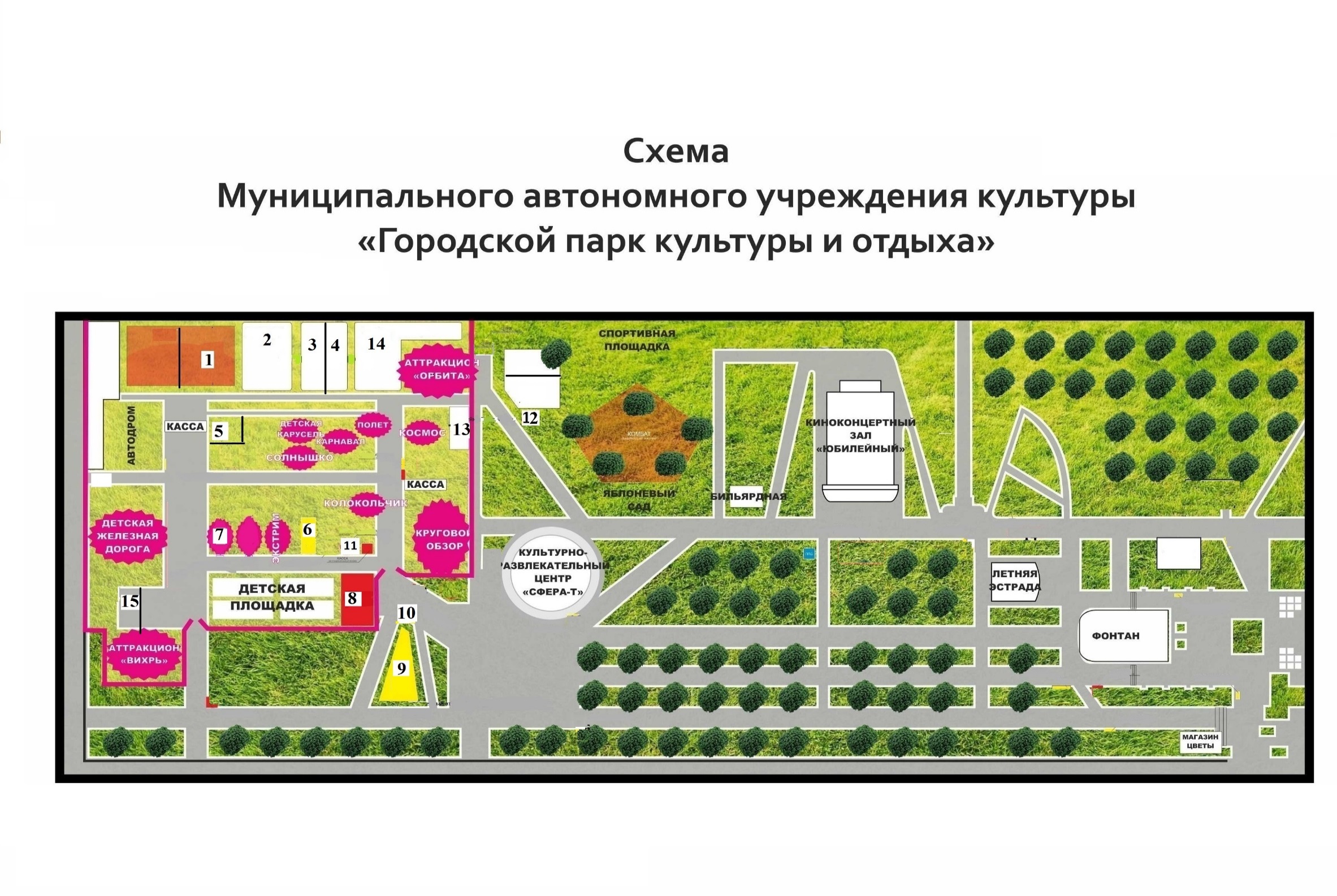        Директор МАУК «ГПК и О»________________А.А. ЧистяковаСОГЛАСОВАНОНачальник управления градостроительства администрации города Орла________________В.В. БулгаковСОГЛАСОВАНОИ.О. начальника управления муниципального имущества и землепользования администрации города Орла____________________М.Н. ДиордиевСОГЛАСОВАНОНачальник управления культуры администрации города Орла________________Е. И. Казакова